СодержаниеОбщие положенияТекст.Текст.Текст.Текст.Текст.Текст.Текст.Организационная структураТекст.Текст.Текст.Текст.Цели и задачиЦели структурного подразделенияЦелью структурного подразделения является ХХХ.Задачи структурного подразделенияК задачам структурного подразделения относятся:Текст.Текст.Текст.Текст.Текст.ФункцииОбщие функции структурного подразделенияТекст..Текст..Текст..Текст..Текст.Текст.Текст.Текст.Текст.Текст.Функции структурного подразделения второго уровня в составе структурного подразделенияТекст.Текст.Текст.ОтветственностьТекст.Текст .ПолномочияПри осуществлении своих функций и задач структурное подразделение в лице должность руководителя имеет право:Текст.Текст.Текст.Текст.Текст.Взаимодействие с другими подразделениями университета и сторонними организациямиТекст.Текст.Текст.Приложение А(обязательное)Схема организационной структуры управления 
структурного подразделенияЛист согласованияЛист ознакомленияС положением о структурном подразделении ознакомлен:Лист регистрации изменений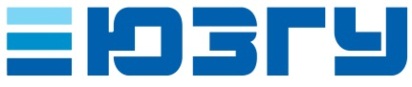 МИНОБРНАУКИ   РОССИИФедеральное государственное бюджетное образовательное учреждение высшего образования«Юго-Западный государственный университет»МИНОБРНАУКИ   РОССИИФедеральное государственное бюджетное образовательное учреждение высшего образования«Юго-Западный государственный университет»МИНОБРНАУКИ   РОССИИФедеральное государственное бюджетное образовательное учреждение высшего образования«Юго-Западный государственный университет»Система  менеджмента  качестваСистема  менеджмента  качестваСистема  менеджмента  качестваУТВЕРЖДАЮУТВЕРЖДАЮРектор университетаРектор университета(должность)(должность) С.Г. Емельянов(подпись)«_____» ______________ 20____ г.«_____» ______________ 20____ г.ПОЛОЖЕНИЕ О СТРУКТУРНОМ ПОДРАЗДЕЛЕНИИПОЛОЖЕНИЕ О СТРУКТУРНОМ ПОДРАЗДЕЛЕНИИПОЛОЖЕНИЕ О СТРУКТУРНОМ ПОДРАЗДЕЛЕНИИПОЛОЖЕНИЕ О СТРУКТУРНОМ ПОДРАЗДЕЛЕНИИПОЛОЖЕНИЕ О СТРУКТУРНОМ ПОДРАЗДЕЛЕНИИНаименование структурного подразделения в соответствии со Структурой ЮЗГУНаименование структурного подразделения в соответствии со Структурой ЮЗГУНаименование структурного подразделения в соответствии со Структурой ЮЗГУНаименование структурного подразделения в соответствии со Структурой ЮЗГУНаименование структурного подразделения в соответствии со Структурой ЮЗГУ(наименование структурного подразделения)(наименование структурного подразделения)(наименование структурного подразделения)(наименование структурного подразделения)(наименование структурного подразделения)ПСП ХХ. ХХХ –20ХХПСП ХХ. ХХХ –20ХХПСП ХХ. ХХХ –20ХХПСП ХХ. ХХХ –20ХХПСП ХХ. ХХХ –20ХХ(Издание Х)(Издание Х)(Издание Х)(Издание Х)(Издание Х)Введено:впервые (взамен <индекс и наименование документа>)впервые (взамен <индекс и наименование документа>)впервые (взамен <индекс и наименование документа>)впервые (взамен <индекс и наименование документа>)1Общие положения32Организационная структура43Цели и задачи44Функции55Ответственность76Полномочия77Взаимодействие с другими подразделениями университета и сторонними организациями8Приложение А (обязательное) Схема организационной структуры ХХХПриложение А (обязательное) Схема организационной структуры ХХХ9Лист согласованияЛист согласования10Лист ознакомленияЛист ознакомления11Лист регистрации измененийЛист регистрации изменений12Основание для разработки:Приказ от ХХ. ХХХ.20 ХХ №ХХХ(наименование, дата и номер документа)ДолжностьПодписьФамилия,инициалыДатаРазработан:Начальник ХХХФамилия И.О.Проверен:Начальник ХХХФамилия И.О.Согласован:Проректор по ХХХ/Директор департамента ХХХФамилия И.О.Начальник отдела менеджмента качестваФамилия И.О.Юрисконсульт 
2 категорииФамилия И.О.Фамилия, инициалыДата ознакомленияПодписьНомер измененияНомера страницНомера страницНомера страницНомера страницВсегостраницДатаОснование дляизменения и подпись лица, проводившего измененияНомер измененияизме-ненныхзаменен-ныханнулиро-ванныхновыхВсегостраницДатаОснование дляизменения и подпись лица, проводившего изменения